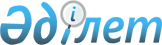 О внесении изменений в Решение Коллегии Евразийской экономической комиссии от 13 июня 2012 г. № 79Решение Коллегии Евразийской экономической комиссии от 3 декабря 2019 года № 210
      В соответствии с пунктом 8 Протокола о техническом регулировании в рамках Евразийского экономического союза (приложение № 9 к Договору о Евразийском экономическом союзе от 29 мая 2014 года) и пунктом 8 приложения № 2 к Регламенту работы Евразийской экономической комиссии, утвержденному Решением Высшего Евразийского экономического совета от 23 декабря 2014 г. № 98, в целях реализации подпункта "в" пункта 2 Положения о порядке ввоза на таможенную территорию Таможенного союза продукции (товаров), в отношении которой устанавливаются обязательные требования в рамках Таможенного союза, утвержденного Решением Коллегии Евразийской экономической комиссии от 25 декабря 2012 г. № 294, Коллегия Евразийской экономической комиссии решила:      
      1. Внести в Решение Коллегии Евразийской экономической комиссии от 13 июня 2012 г. № 79 "Об утверждении Перечня продукции, в отношении которой подача таможенной декларации сопровождается представлением документа об оценке соответствия требованиям технического регламента Таможенного союза "О безопасности средств индивидуальной защиты" (ТР ТС 019/2011)" изменения согласно приложению.  
      2. Настоящее Решение вступает в силу по истечении 30 календарных дней с даты его официального опубликования, но не ранее даты вступления в силу Решения Совета Евразийской экономической комиссии от 28 мая 2019 г. № 55.   ИЗМЕНЕНИЯ,        
вносимые в Решение Коллегии Евразийской экономической комиссии от 13 июня 2012 г. № 79            
      1. Наименование и пункт 1 после слов "документа об оценке соответствия" дополнить словами "(сведений о документе об оценке соответствия)".
      2. В Перечне продукции, в отношении которой подача таможенной декларации сопровождается представлением документа об оценке соответствия требованиям технического регламента Таможенного союза "О безопасности средств индивидуальной защиты", утвержденном указанным Решением:
      а) наименование после слов "документа об оценке соответствия" дополнить словами "(сведений о документе об оценке соответствия)";
      б) в разделе 1:
      в подразделе "Средства индивидуальной защиты рук от механических факторов" в позиции "Изделия трикотажные перчаточные, кроме детских" слова ", кроме детских" исключить;
      после подраздела "Средства индивидуальной защиты рук от механических факторов" дополнить подразделом следующего содержания:
      после подраздела "Средства индивидуальной защиты ног от скольжения" дополнить подразделом следующего содержания:   
      в подразделе "Средства индивидуальной защиты головы" позицию "Шлемы защитные для водителей и пассажиров мотоциклов и мопедов" исключить; 
      в подразделе "Средства индивидуальной защиты органа слуха" слова "декларация о соответствии" заменить словами "сертификат соответствия".  
					© 2012. РГП на ПХВ «Институт законодательства и правовой информации Республики Казахстан» Министерства юстиции Республики Казахстан
				
      Председатель Коллегии          
Евразийской экономической комиссии

Т. Саркисян    
ПРИЛОЖЕНИЕ  
к Решению Коллегии  
Евразийской экономической  
комиссии  
от 3 декабря 2019 г. № 210  
"Средства индивидуальной защиты рук от воды и нетоксичных веществ
"Средства индивидуальной защиты рук от воды и нетоксичных веществ
"Средства индивидуальной защиты рук от воды и нетоксичных веществ
Рукавицы и перчатки для защиты от воды и растворов нетоксичных веществ
из 3926 20 000 0 из 4015 

из 6216 00 000 0
декларация о соответствии";
"Средства индивидуальной защиты ног от воды и растворов нетоксичных веществ
"Средства индивидуальной защиты ног от воды и растворов нетоксичных веществ
"Средства индивидуальной защиты ног от воды и растворов нетоксичных веществ
Сапоги специальные резиновые формовые или литьевые из полимерных материалов для защиты от воды и растворов нетоксичных веществ
из 6401 
декларация о соответствии";